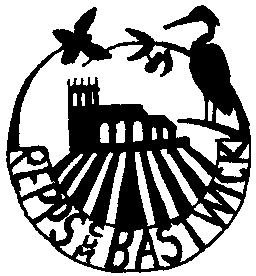    REPPS cum BASTWICK PARISH COUNCIL             e-mail    c                                                  Minutes OF ANNUAL PARISH MEETING FOR REPPS with BASTWICKheld VIRtUALLY VIA ZOOM ON TUESDAY THE 6th APRIL 2021 AT 7.30pm.In attendance:  Fred Sharman (Chair), Alison McTaggart,  Andrew Wright, Carol Willett, George Willett, Chris Wallace, CCllr Haydn Thirtle, BCllr Andy Grant and 3 Parishioners including representatives of the Village Hall, Fuel Allotment Charity and PCC. 1.	Chairman’s welcome	Fred Sharman welcomed all those attending the meeting.  	 2.	Apologies for absenceTom Ellis. 3.	Approval of the minutes of the meeting on the 7th May 2019 The minutes were approved as a true record of the meeting and they will be signed by the Chair.Parish Council, Chairman’s reportThis year has been a very quiet and strange one with Covid. There have been a few planning applications have been applied for, of which we had no objections to, but comments were submitted for the 12 flats at the Old Bridge Inn site.I would like to extend huge thanks to Alan Thacker for his ongoing litter picking.  And I am full of praise for the new grass contractors, Garden Guardian, for the tremendous job they are doing round the village.  Long may it continue!Thanks also to Mr Peter Bond and Mrs Shauna Ellis for maintaining the planters round the village.The bench for Geoffrey Dowe is still on the farm and will be installed on Low Road once the trees have been cleared back.  I will be getting a memorial plaque for the bench as well.Thank you to all members of the Parish Council for their work, Carol, George, Andrew, Tom and Chris.  And thanks to the Clerk Claudia also for keeping things going.  A special thank you to Alison for all she has done for the Church, for going above and beyond.Keep safe everyone until things get better and we can have proper face to face meetings again! Fuel Allotment Charity annual report by Sally MitchellThere were 14 applicants in 2019, similar to the year before.  The grant was agreed at £25 per person.  Several recipients let the trustees know they were very happy to receive it.There is just over £2,000 in funds. The charity is grateful to the Parish Council who contributed £350 via the recycling credits.  And thanks were also given for the help distributing the grants. 6.	County & Borough Councillor’s and Police reportsNone received. 7.	Village Hall & Playing Field CommitteeJohn Burton gave a report.: thank you for the invitation to the meeting.  The last time the hall was used was on the 7th March 2020, which seems like a lifetime ago!  Not much has happened this last year.  Both the fire alarm and burglar alarm have been checked and repaired.The defibrillator the hall was given was found to be outdated and therefore we are looking for a more modern one. The outside facia boards are looking very tired and a window at the rear needs replacing.Fred has kindly agreed to tidy up the trees round the edge of the field.Until Lockdown the hall was being well supported by various organisations, and we will be inviting them back when we feel it is safe to do so.I would like to take this opportunity to thank the Committee and everyone for their support.  I would also like to thank Mrs Linda Wallace for her work as the retiring booking clerk. Mrs Deborah Satchwell is the new booking clerk - 01692 672145.When we are allowed to open we will call a general meeting to discuss future events and to recruit new members.Treasurers ReportExpenditure was £1,842.  We were lucky to get 2 grants of £10,000 each which leaves us in a healthy position.  We have managed to be shut with no problems.  The bank balance is £19,500 in the deposit account, £5,750 in the current account, £3,000 with NSI, giving the total of around £29,000, a very comfortable position to be in.The bowls club will be funding the toilet themselves. 8.	  annual report.	A report was given on behalf of the PCC: What can I say about 2020 – a challenging year. Revd Dr Steven was just starting to feel his feet and so many things were planned for the year.Amazingly our 2020 Parish Share of over £10k was paid in full to the Diocese of Norwich. We are extremely grateful to the continuing support of the people of the village - our fundraising activities help to pay for not only the Share but also the general upkeep of the building, insurance and utilities.There were 11 regular services held in the church the entire year and please note that in 2020 at St Peter’s we held 1 wedding.The CCTV camera is working well and this gives us confidence in being able to keep the Church open at the weekends between 10am and 4pm for private prayer, enabling villagers and other visitors to enjoy the peaceful and quiet interior. The Tower Project – is ongoing. Grant by the Round Tower Society at end of 2019 of £3k on hold until things get back to sort of normal.St Peter’s Church has a licence to show films. Only able to show 2 films in 2020 – Downton Abbey and Judy. Such a shame particularly as attendance was on the increase.  	We are blessed with a well-cared for Churchyard and our thanks again must go to the Parish Council for the grass-cutting services. I would like to extend the thanks of the Parochial Church Council to all those who play a significant part in looking after the Church and Churchyard – it is very much appreciated.9.       To receive any other annual reports	None received.10.	Open floor question and answer session	No further comments or questions. 11.      Date and time of the next meetingThe next APM to be held on Tuesday 3rd May 2022 at 7.30pm, hopefully in the Village Hall.Actual vs Budget for the year to 31st March 2021Actual vs Budget for the year to 31st March 2021Actual vs Budget for the year to 31st March 2021Actual vs Budget for the year to 31st March 2021ActualsBudget31.3.2020Income31.3.2131.3.2021%£3,935 Precept4,400.00 4,400100%4,411 Concurrent Function4,411.00 4,411100%341 Council Tax Support GrantCouncil Tax Support Grant284.00 284100%623 Allotment rents1,072.10 1,034104%324 Recycling885.26 300295%Grass cutting75.00 30025%Interest received4.55 490 Miscellaneous10,124 11,131.91 10,729104%Expenditure2,391 Clerk's salary2,535.64 2,500101%35 Internal Audit75.00 50150%303 Insurance234.61 35067%3,713 Grass Cutting4,809.66 4,200115%375 Fuel Allotment Charity350.00 300117%55 Training2000%200 Subscriptions200.76 170118%399 Office expenses109.78 40027%275 Village Hall rent3000%Miscellaneous40.00 10040%1,377 Allotments923.20 95097%81 Defibrillator2000%Asset Maintenance AccrualAsset Maintenance Accrual1,5030%81 Recycling93.60 10094%118 S137100.00 12083%9,402 9,472.25 11,44383%722 Surplus / (Deficit)1,659.66 (714) Balance b/f10,074.13 1,250.53Current a/c8,823.60Deposit a/cCovid 19 Grant500.00 934 VAT Received745.39 (663)VAT Paid(852.81)Balance c/f12,126.37 Current Account1,298.22 Deposit Account10,828.15 12,126.37 